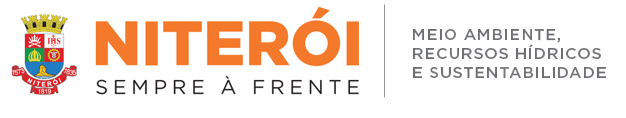 Ficha ResumoProjeto SustentávelApresento a seguinte proposta de projeto a Secretaria de Meio Ambiente, Recursos Hídricos e Sustentabilidade:Nome completo dos idealizadores e CPF:Email para contato: Telefone de contato: Nome do projeto:Relevância do projeto:Social OutroAmbientalEconômicaInstituições envolvidas:Objetivo/Finalidade do projeto:Proposta do projeto:Duração do projeto :Cronograma:Custo total do projeto:Secretaria de Meio Ambiente, Recursos Hídricos e SustentabilidadeRua Visconde de Sepetiba, nº 987, 10º andar, Centro - Niterói/RJ,CEP: 24.020-206, Tel: 2620-0403, ramal 338, email: niteroismarhs@gmail.com